PUBLIC NOTICE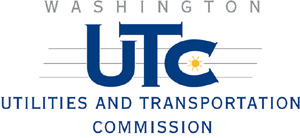 Cochran Road Highway-Rail Grade CrossingIn conjunction with the Piert Road Extension Project, Benton County has filed a petition with the Utilities and Transportation Commission to close this railroad crossing. The crossing will only be closed when the general public has alternate access from the Piert Road extension. If you would like to comment on this petition, e-mail your comments to comments@utc.wa.gov or send your written comments to:David Danner, Director and Executive Secretary 
Utilities & Transportation CommissionPO Box 47250, Olympia, WA 98504-7250Please include our reference number, TR-100576. You must submit your comments by May 14, 2009. If you have questions about the proposed petition, call John Cupp at (360) 664-1113 or send him an e-mail at jcupp@utc.wa.gov